Publicado en Ciudad de México el 30/09/2019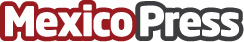 Petit BamBou lanza programa de psicología positiva, ser feliz sí es posiblePetit BamBou lanza nuevo programa de meditación sobre psicología positiva. Todo momento en la vida puede ser aprovechado como una oportunidad según la psicología positiva. Solo un 10% de la felicidad depende de lo que sucede en la vidaDatos de contacto:Andrea Peña Quiroz5534887118Nota de prensa publicada en: https://www.mexicopress.com.mx/petit-bambou-lanza-programa-de-psicologia_1 Categorías: Sociedad Entretenimiento Medicina alternativa Dispositivos móviles Ciudad de México Bienestar http://www.mexicopress.com.mx